
Action:	TSAG RG-SC invited to adopt this agenda.Appendix – Work items of TSAG-RG-SC__________________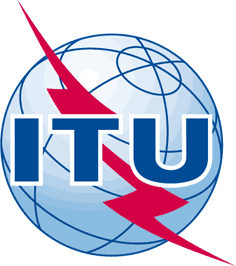 INTERNATIONAL TELECOMMUNICATION UNIONTELECOMMUNICATION
STANDARDIZATION SECTORSTUDY PERIOD 2017-2020INTERNATIONAL TELECOMMUNICATION UNIONTELECOMMUNICATION
STANDARDIZATION SECTORSTUDY PERIOD 2017-2020INTERNATIONAL TELECOMMUNICATION UNIONTELECOMMUNICATION
STANDARDIZATION SECTORSTUDY PERIOD 2017-2020TSAG-TD281R2INTERNATIONAL TELECOMMUNICATION UNIONTELECOMMUNICATION
STANDARDIZATION SECTORSTUDY PERIOD 2017-2020INTERNATIONAL TELECOMMUNICATION UNIONTELECOMMUNICATION
STANDARDIZATION SECTORSTUDY PERIOD 2017-2020INTERNATIONAL TELECOMMUNICATION UNIONTELECOMMUNICATION
STANDARDIZATION SECTORSTUDY PERIOD 2017-2020TSAGINTERNATIONAL TELECOMMUNICATION UNIONTELECOMMUNICATION
STANDARDIZATION SECTORSTUDY PERIOD 2017-2020INTERNATIONAL TELECOMMUNICATION UNIONTELECOMMUNICATION
STANDARDIZATION SECTORSTUDY PERIOD 2017-2020INTERNATIONAL TELECOMMUNICATION UNIONTELECOMMUNICATION
STANDARDIZATION SECTORSTUDY PERIOD 2017-2020Original: EnglishQuestion(s):Question(s):Question(s):N/AGeneva, 10-14 December 2018TDTDTDTDTDSource:Source:Source:Rapporteur, RG-SCRapporteur, RG-SCTitle:Title:Title:Agenda RG-SC “Strengthening Cooperation/Collaboration” meeting, 11 December 2018, 11:15 - 12:30 hours, and 13 December 2018, 9:30 - 10:45 hoursAgenda RG-SC “Strengthening Cooperation/Collaboration” meeting, 11 December 2018, 11:15 - 12:30 hours, and 13 December 2018, 9:30 - 10:45 hoursPurpose:Purpose:Purpose:Information, DiscussionInformation, DiscussionContact:Contact:Glenn Parsons
Rapporteur TSAG RG-SCGlenn Parsons
Rapporteur TSAG RG-SCTel:	+1 613 963 8141
E-mail: glenn.parsons@ericsson.comKeywords:RG-SC agenda;Abstract:This TD provides the agenda for the RG-SC meeting 11 December 2018, 11:15 - 12:30 hours, and 13 December 2018, 9:30 - 10:45 hoursTiming#Agenda ItemDocsSummary and ProposalTuesday1115-1230Thursday 0930-1045TSAG Rapporteur Group on Strengthening Cooperation/ Collaboration (RG-SC)11151Opening and welcome2Rapporteur, TSAG Rapporteur Group on Strengthening Cooperation/ Collaboration: draft agendaTD281R2This TD provides the draft agenda for RG-SC meeting.TSAG RG-SC invited to adopt this agenda.3Recap of previous discussions3.1TSAG: Report of the last TSAG meetingTSAG-R2TD129Report of the second TSAG meeting held in Geneva, 26 February – 2 March 2018Report TSAG Rapporteur Group “Strengthening Collaboration” meeting, 28 February 2018 and 1 March 20183.2Rapporteur TSAG RG-SC: Draft progress report of the TSAG RG-SC interim e-meetingsTD318This TD provides the draft progress report of the TSAG RG-SC interim e-meetings since March 2018.TSAG is invited to take note of this report.4External relations4.1WSC: Report of the 17th meeting of the IEC/ISO/ITU World Standards Cooperation (WSC) - Meeting held at the IEC Central Secretariat (Geneva) on 15 February 2018TD3604.2ITU-T Liaison Officer to JTC 1: Report of the ISO/IEC JTC 1 Plenary, 5-8 November 2018TD317ISO/IEC JTC 1 held its last Plenary meeting on 5-8 November 2018 in Stockholm, Sweden.This document gathers items discussed and decided in the last JTC 1 meeting which are relevant to TSAG and proposes actions for TSAG when appropriate.TSAG is invited to take action as proposed.4.3ITU-T representative to the MoU/MG on e-business: Resolutions and actions of the Management Group of the MoU on e-businessTD397This document gathers relevant resolutions and actions taken at the 40th meeting of the Management Group of the ISO, IEC, ITU, UN/ECE memorandum of understanding (MoU) on e-business, hosted by UN/CEFACT (Geneva, Switzerland), on 5 December 2018.4.4TSB: Implementation of Recommendations A.5 and A.6 for SAE InternationalTD407TSB and ITU Legal Affairs Unit conducted an ITU-T A.5 and ITU-T A.6 qualification analysis for SAE International (SAE). The analysis was conducted based on the criteria listed in ITU-T A.6 Annex A, and it was found that characteristics of SAE meet the qualifying criteria. According to ITU-T A.6 §2.1.2 item a), the Director of TSB approved SAE request of qualification under ITU-T A.6. By being qualified under ITU-T A.6, SAE is also qualified under ITU-T A.5.TSAG is invited to note this TD.5Incoming liaison statements on external relations5.1ITU-T SG3: LS/r on the IAB statement on IPv6 (reply to TSAG - LS 3) [from ITU-T SG3]TD355This liaison answers TSAG - LS 3.SG3 has no inputs to the Internet Architecture Board (IAB) on Internet Protocol version 6 (IPv6).6Inter-Sector coordination6.1ITU-T SG2: LS to TSAG on matching of ITU-D SG1 and SG2 Questions of interest to ITU-T Study Groups (reply to ITU-D SG2-C102-E) [from ITU-T SG2]TD366This liaison contains the reply liaison to ITU-D SG1 and ITU-D SG2 on matching of ITU-D SG1 and SG2 Questions of interest to ITU-T Study Groups.6.2ITU-T SG3: LS/r on ITU inter-Sector coordination (reply to TSAG - LS 11) [from ITU-T SG3]TD334This liaison answers TSAG - LS 11.SG3 currently does not have a specific comment on the document.6.3ITU-T SG3: LS/r on ITU inter-Sector coordination (reply to TSAG - LS 1) [from ITU-T SG3]TD336This liaison answers TSAG - LS 1.SG3 currently does not have a specific comment on the document.6.4ITU-T SG5: LS on ITU Intersectoral Response to “ICNIRP Public Consultation of the Draft ICNIRP Guidelines on Limiting EMF Exposure (100 kHz to 300 GHz)” [from ITU-T SG5]TD368The new ICNIRP guidelines are open for comments up to 9 of October 2018. ITU-R, ITU-T and ITU-D experts prepared the comments. The Annex of this LS is the ITU intersectoral response to the new ICNIRP guidelines. ITU-T SG5 has adopted the proposed response and the chairman of ITU-T WP 1/5 has uploaded the official ITU response to the ICNIRP consultation.6.5ITU-T SG5: LS/r on ITU inter-Sector coordination: ITU-R Working Parties 1A, 1B, and 1C versus ITU-T Questions (reply to ITU-R SG1-R15-SG01-C-0142-E) [from ITU-T SG5]TD372This liaison answers ITU-R SG 1 - R15-SG01-C-0142.ITU-T Study Group 5 reviewed the liaison statement (Ref: ITU-R SG1-R15-SG01-C-0142-E) on ITU inter-Sector coordination: ITU-R Working Parties 1A, 1B, and 1C versus ITU-T Questions. ITU-T SG5 informed ITU-R SG1 that all the proposed changes in the section on “common interest areas of work between the ITU-R and ITU-T study groups for ITU inter-Sector coordination” were accepted.6.6ITU-T SG5: LS/r on ITU inter-Sector coordination: ITU-R Working Parties 5A, 5B, and 5C versus ITU-T Questions (reply to ITU-R SG5 - Document 5C/TEMP/146 (Rev.1)) [from ITU-T SG5]TD373This liaison answers ITU-R SG 5 - Document 5C/TEMP/146(Rev.1).ITU-T Study Group 5 reviewed the liaison statement (Ref: ITU-R SG5 - Document 5C/TEMP/146(Rev.1)) on ITU inter-Sector coordination: WPs 5A, 5B and 5C versus ITU-T Questions. ITU-T Study Group 5 informed ITU-R SG5 that ITU-SG5 noted that there were no additional changes proposed by WPs 5A, 5B and 5C in the table on the Matching of ITU-R WPs 5A, 5B, 5C with relation to SG5 in the Annex. ITU-T Study Group 5 informed ITU-R Working Parties 5A, 5B, and 5C that there are no additional comments from ITU-T SG5”.6.7ITU-T SG5: LS/r on ITU inter-Sector coordination (reply to TSAG LS11-E) [from ITU-T SG5]TD378This liaison answers TSAG - LS 11.ITU-T Study Group 5 reviewed the liaison statement (Ref: TSAG-LS11 -E) on ITU inter-Sector coordination and informed TSAG its agreement on the updated mappings of common interest areas of work between ITU-D and ITU-T study groups. There are some comments ITU-T SG5 would like to include in the mapping between the ITU-R and ITU-T study groups.6.8ITU-T Study Group 9: LS/r on ITU inter-Sector coordination (reply to TSAG-LS11) [from ITU-T SG9]TD402This liaison answers TSAG - LS 11.ITU-T Study Group 9 reviewed the liaison statement (Ref: TSAG-LS11-E) on ITU inter-Sector coordination and would like to propose a modification of Q1/9 ToR.6.9ITU-T SG11: LS/r on ITU inter-Sector coordination (reply to TSAG - LS 11 -E) [from ITU-T SG11]TD350This liaison answers TSAG - LS 11.6.10ITU-T SG11: LS/r on matching of ITU-D SG1 and SG2 Questions of interest to ITU-T Study Groups (reply to ITU-D SG2-C102) [from ITU-T SG11]TD351This liaison answers ITU-D SG 2 - C102.6.11ITU-T SG13: LS/r on inter-Sector coordination (reply to TSAG-LS1 and ITU-D SG 1) [from ITU-T SG13]TD355This liaison answers TSAG - LS 1.Updates on matching the questions of interest between ITU Sectors.6.12ITU-T SG15: LS/r to TSAG, ITU-D and ITU-R on ITU inter-Sector coordination (reply to TSAG-LS11) [from ITU-T SG15]TD386R1This liaison answers TSAG - LS 11.6.13ITU-T SG17: LS/r on ITU inter-Sector coordination [from ITU-T SG17]TD361This liaison answers TSAG - LS 11.Tuesday6.14ITU-D TDAG: LS/r on coordination with the other sectors (reply to ITU-T SG5-LS27 and TSAG-LS11) [from ITU-D TDAG]TD341This liaison answers SG5 - LS 27, TSAG - LS 11.This liaison replies to TSAG liaison statements TSAG-LS11 (TDAG-18/27) and SG5-LS27 (TDAG-18/25) including information on the discussions on coordination with other Sectors that took place during TDAG-18.Tuesday6.15Chairman, Inter-Sector Coordination Group (ISCG) on issues of mutual interest: LS on Coordination among sectors [from ISCG]TD409This liaison statement contains proposed revised Terms of Reference of the Inter-Sector Coordination Group (ISCG) on issues of mutual interest presented in Annex 1, and being submitted to RAG, TSAG and TDAG for review, comment and approval. Efforts for collaboration and coordination among Sectors are ongoing. In particular, the electronic calendar of events is facilitating collaboration and coordination of various meetings and events of the ITU Sectors.TSAG is invited to approve the revised ToR of ISCG.Tuesday6.16Chairman, Telecommunication Development Advisory Group (TDAG): LS on Coordination with the other sectors [from TDAG]TD410Annex 1 to this liaison statement presents updates to three tables linking ITU-D study Questions to related ITU-T work items and study Questions, and is submitted to TSAG for comment and any further action it may deem appropriate.6.17ITU-R Study Group 1: LS/r on ITU inter-Sector coordination: ITU-R Working Parties 1A, 1B, and 1C versus ITU-T Questions (reply to TSAG - LS11) [from ITU-R Study Group 1]TD342This liaison answers TSAG - LS 11.6.18ITU-R WPs 3J, 3K, 3L and 3M: LS/r on ITU Inter-sector Coordination [from ITU-R WPs 3J, 3K, 3L and 3M]TD3526.19ITU-R WP 5A, 5B and 5C: LS on ITU inter-Sector coordination: WPs 5A, 5B and 5C versus ITU-T Questions [from ITU-R WP 5A, 5B and 5C]TD3536.20ITU-R Working Parties (WPs) 7A, 7B, 7C and 7D: LS/r on ITU inter-Sector coordination [from ITU-R Working Parties (WPs) 7A, 7B, 7C and 7D]TD3676.21TSB: Inter-Sectoral Coordination Task Force (ISC-TF) / Report to TSAGTD326The ISC-TF, chaired by the Deputy Secretary-General, has held 5 meetings from January to December 2018 and 26 since its inception in March 2015.
The areas of inter-sectoral interest coordinated by ISC-TF include the topics of Climate change, Emergency telecommunications, Accessibility, Communications, Web editorial, Resource mobilization, Gender, Events Coordination, Bridging the Standards Gap, Participation of SMEs in the work of ITU, and as of 2018, Artificial Intelligence.
The document also provides information on the outcomes of PP-18 related to inter-sectoral coordination.6.22TSAG: Draft LS/o on ITU inter-Sector coordination [to ISCG, TDAG, ITU-D SGs, RAG, ITU-R SGs, ITU-T SGs]TD392R1Contains a draft liaison statement for forwarding to the TSAG plenary.TSAG provides updated mappings of common interest areas of work between the ITU-D and ITU-T SGs and between the ITU-R and ITU-T SGs, and provides updated candidate topics on working methods for ITU inter-Sector coordination.7Preparation for Joint Meeting TSAG-RG-SC and TSAG-RG-WM on Wednesday7.1Editor, ITU-T A.25: Analysis of possible entry paths for incorporating texts from other organizationsTD375This document provides an analysis of the possible entry paths in Recs ITU-T A.25 and A.1 for incorporating texts from other organizations.7.2Editor, ITU-T A.25: Proposed modifications to Rec. ITU-T A.25TD376r1As requested in the report of the RG-SC e-meeting on 21 September 2018, this document provides proposed changes to Rec. ITU-T A.25 based on the other document entitled "Analysis of possible entry paths for incorporating texts from other organizations".Wednesday 0930-12308Joint Meeting TSAG-RG-SC and TSAG-RG-WMTD395Draft agenda for the joint meeting of TSAG RG-SC and RG-WM.8.1Contribution on Rec. ITU-T A.18.1.1United States of America, Canada: Proposed improvement to Recommendation ITU-T A.1, clause 3.1.6C049The meaning of A.1 clause 3.1.6 was discussed during the joint e-meeting of the RG-WM and RG-SC on 31 May 2018. A shortcoming of the existing text was identified, but no remedy to the problem was agreed. This contribution proposes how to clarify this text.It is proposed to clarify the text of A.1 clause 3.1.6 as follows:3.1.6	aterial such as text, diagrams, etc., submitted as contribution to the work of ITU-T is  restrictions in order to permit the normal distribution of this material for discussions within the appropriate groups and possible use, in whole or in part, in any resulting ITU-T Recommendations that are published. In addition, may state any specific conditions on other uses of their contribution. 8.2Contribution on Rec. ITU-T A.258.2.1United States of America, Canada: Proposed changes to Recommendations ITU-T A.5 and ITU-T A.25 to apply to partnership projectsC050Following the discussion during the E-meetings of the TSAG RG-WM and RG-SC, this contribution proposes enhancements to Recommendations ITU-T A.5 and ITU-T A.25 to address the case of normative references to, or incorporation of text from, documents owned by partnership projects.For the purpose of making a normative reference to a document owned by a partnership project , it is proposed to consider a partnership project to be A.5 qualified in the case that all of the partner organizations that are part of that project are A.5 qualified. If any of the partner organizations meet the qualification criteria for A.5, then all of the partner organizations are likely to meet the criteria. It is proposed to add the following to clause 7 of Recommendation ITU-T A.5:7.3	For the case of making a normative reference to a document owned by a (non-legal) partnership project of multiple partner organizations, the partnership project is considered to be A.5 qualified in the case that every partner organization belonging to the project is A.5 qualified.If the proposed addition to A.5 to cover normative referencing of text from partnership projects is accepted, this prerequisite is covered with respect to proposed incorporation of text. Regarding copyright authorization, it is proposed to make the following modification in Recommendation ITU-T A.25 to cover the partnership project case. This is a minor enhancement to the editor text contained in TD376.6.2.1 At the earliest possible moment, upon the request of the study group or working party, the Telecommunication Standardization Bureau (TSB) will ensure that the organization has provided a written statement in which it agrees to:the distribution of the material for discussions within the appropriate groups, andits possible use (in whole or in part, with or without modification) in any resulting ITU-T Recommendations (or other ITU-T documents) that are published.8.2.2Editor, ITU-T A.25: Analysis of possible entry paths for incorporating texts from other organizationsTD375This document provides an analysis of the possible entry paths in Recs ITU-T A.25 and A.1 for incorporating texts from other organizations.8.2.3Editor, ITU-T A.25: Proposed modifications to Rec. ITU-T A.25TD376r1As requested in the report of the RG-SC e-meeting on 21 September 2018, this document provides proposed changes to Rec. ITU-T A.25 based on the other document entitled "Analysis of possible entry paths for incorporating texts from other organizations".Thursday0930 - 10459Contribution on Rec. ITU-T A.239.1Korea (Republic of): Updates to Clause 2 of ITU-T A.23 Annex AC052Korea (Republic of) proposes TSAG to consider updating the clause 2 of A.23 Annex A, organizational structures, to reflect the current structures.Korea (Republic of) proposes TSAG to consider updating the clause 2, organizational structures, in the ITU-T Recommendation A.23 Annex A: Guide for ITU-T and ISO/IEC JTC 1 cooperation, to reflect the current structures of both groups as attached.10Open Source(ref. WTSA-16 Res. 90)10.1ITU-T SG3: LS/r on Open Source (reply to TSAG - LS 4) [from ITU-T SG3]TD333This liaison answers TSAG - LS 4.There are no inputs from ITU-T SG3 related to open source.10.2Chairman, ITU-T SG12: Report on SG12 cooperation with other SDOs (February 2018 – December 2018)TD414In line with WTSA-16 Resolution 1, this report covers fostered cooperation and coordination activities between SG12 and other standardization organizations.TSAG to note this TD.11Living List11.1RG-SC Rapporteur: Living List on issues regarding Strengthening CollaborationTD114-R2This TD (from May 2017 TSAG) contains an updated Living List on issues regarding Strengthening Collaboration.TSAG RG-SC invited to consider this TD.12Outgoing liaison statements12.1TSAG: Draft LS/o on ITU inter-Sector coordination [to ISCG, TDAG, ITU-D SGs, RAG, ITU-R SGs, ITU-T SGs]TD392Contains a draft liaison statement for forwarding to the TSAG plenary.TSAG provides updated mappings of common interest areas of work between the ITU-D and ITU-T SGs and between the ITU-R and ITU-T SGs, and provides updated candidate topics on working methods for ITU inter-Sector coordination.13Work programme(see Appendix below)14Future meetings,
interim RG-SC e-meetingse-meetings…4th TSAG meeting in 2019 (Geneva, Monday 23 – Friday 27 September 2019) (tbc)15AOB12:3016Closure of the meetingWork itemNew/ RevisedTitleEditorLatest draft inTimingNone.